Język  angielski -    grupa    Misie / Słoneczka              03 .12.2020rTemat: Przypomnienie poznanych kolorów,  liczebników 1-2 i powtórzenie piosenki .        Hello  children!  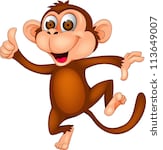 Dzień dobry dzieci! Na początek przywitajcie się po angielsku z waszymi rodzicami i  ze swoją ulubioną maskotką. Powiedzcie głośno „ Hello” i pomachajcie. Przywitajcie się też z małpką Cheeky jej ulubioną piosenkę pt. „Hello Cheeky"          https://www.youtube.com/watch?v=7JYV61He7iACały czas powtarzamy poznane do tej pory kolory czyli czerwony (red), zielony (green), żółty (yellow) i niebieski (blue). Obejrzyjcie sobie jeszcze raz film What colour is it ?i powtarzajcie głośno wyrazy: 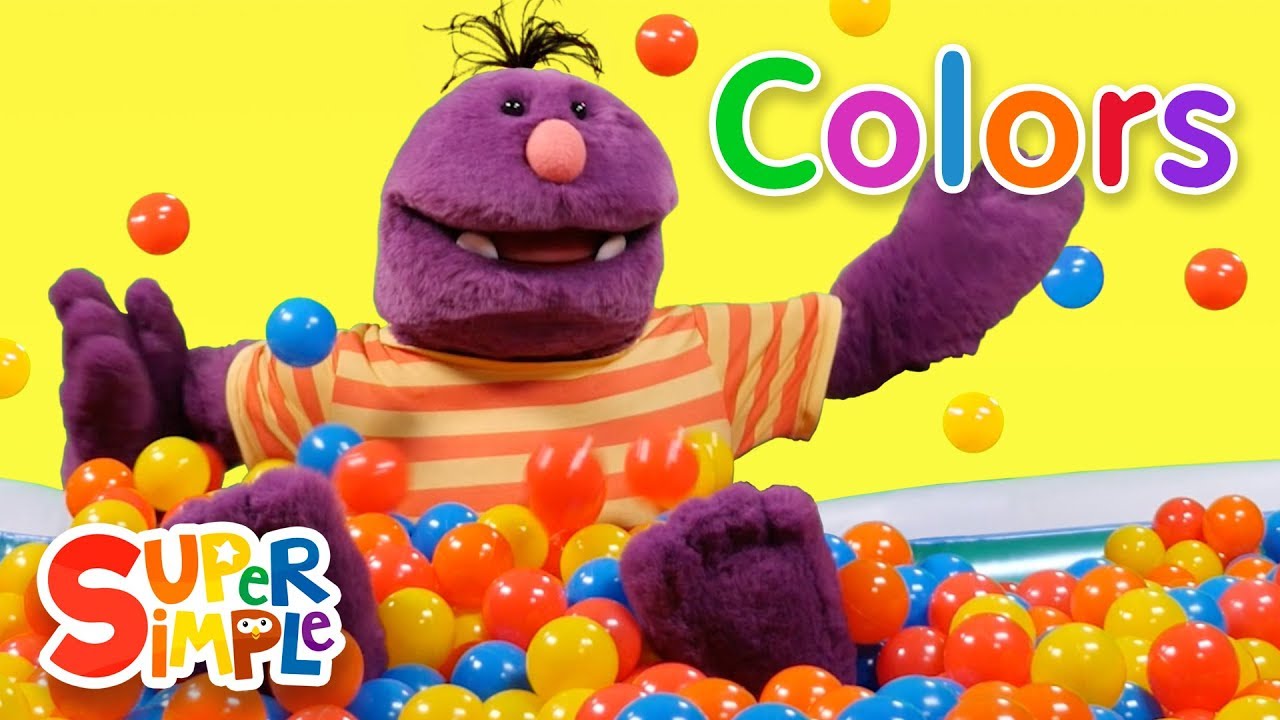 https://supersimple.com/super-duper-ball-pit/learn-about-colors/A teraz przypomnijcie sobie nowe cyferki, których nauczyliście się na ostatniej lekcji. Pamiętacie te słowa ? To wyrazy: 1 – ONE  i   2- TWO. Posłuchajcie nowych słów i powtórzcie je kilka razy głośno. Pamiętajcie żeby podczas mówienia pokazywać odpowiednia ilość paluszków https://fiszkoteka.pl/zestaw/1519141-numbers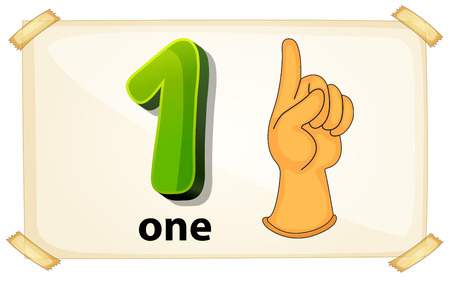 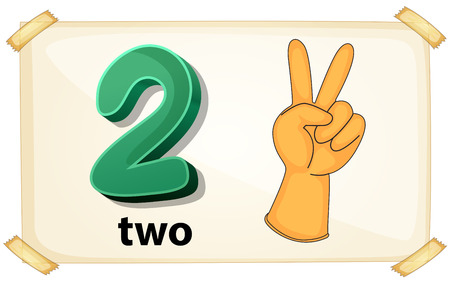 Posłuchajcie jeszcze raz piosenki o nowych cyferkach, śpiewajcie głośno nowe słowa             https://www.youtube.com/watch?v=Pl1trb-CMVQ          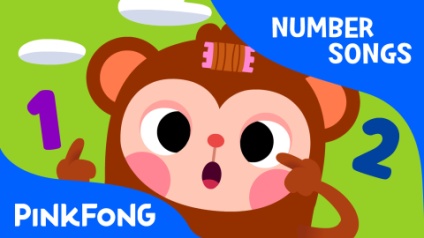 Zadanie dodatkowe: W wolnej chwili możecie zrobić sobie ćwiczenia plastyczne.(do wyboru- karta z cyfrą 1 lub 2)  Na pierwszej karcie,  cyferkę 1 połączcie z odpowiednią ilością zwierzątek, a następnie pokolorujcie ją.  Na drugiej karcie, pomalujcie najpiękniej jak tylko potraficie cyfrę 2 i kwiatuszki umieszczone pod nią. Powtarzajcie na głos nowe wyrazy.Na koniec zaśpiewajcie  piosenkę  żeby pożegnać się z małpką Cheeky:https://www.youtube.com/watch?v=vyxrwjQrkPg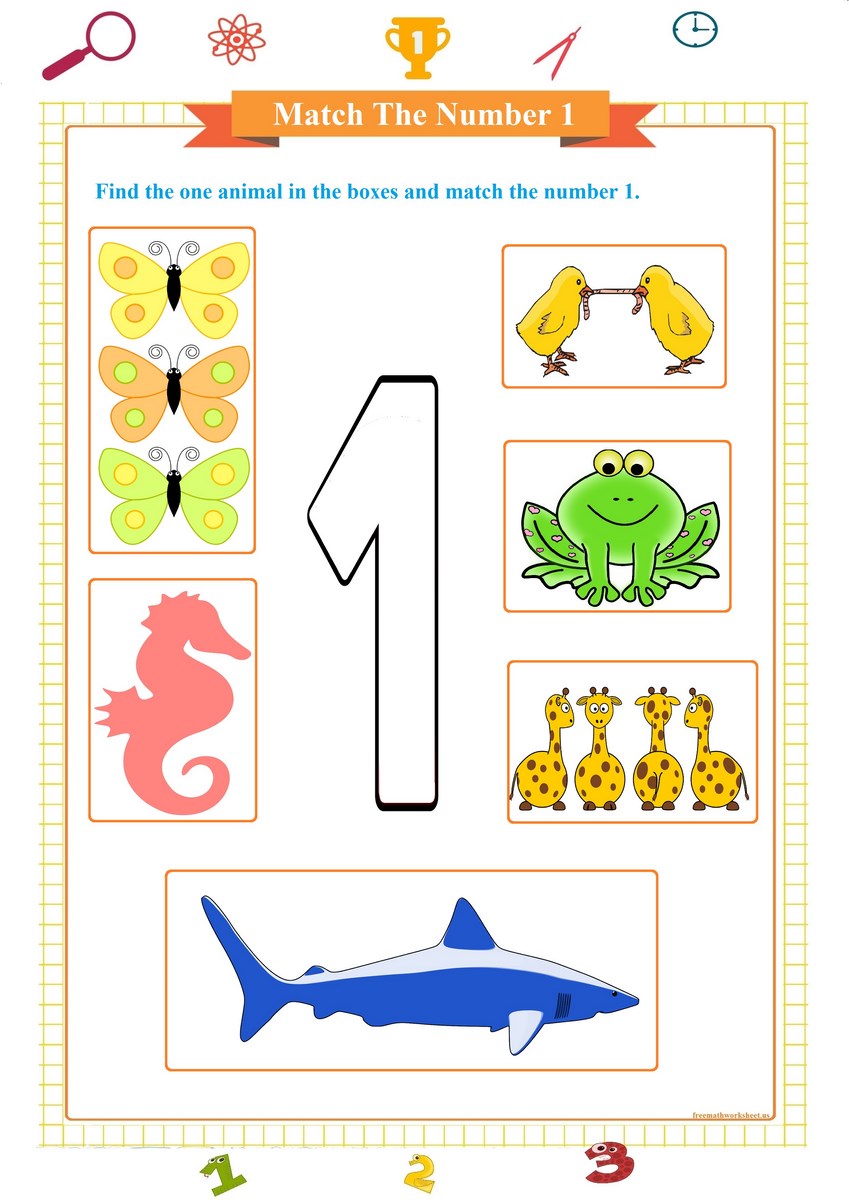 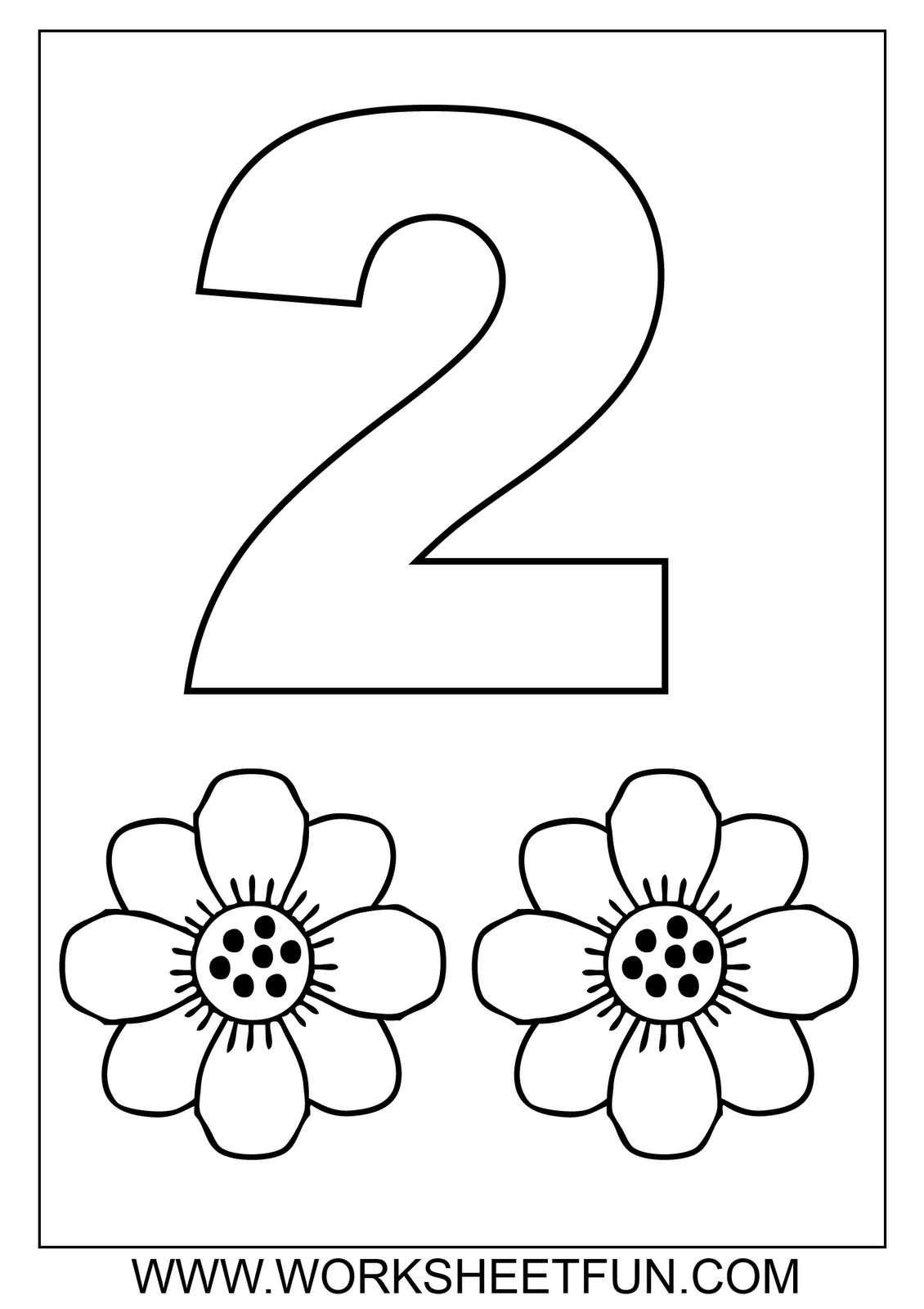 